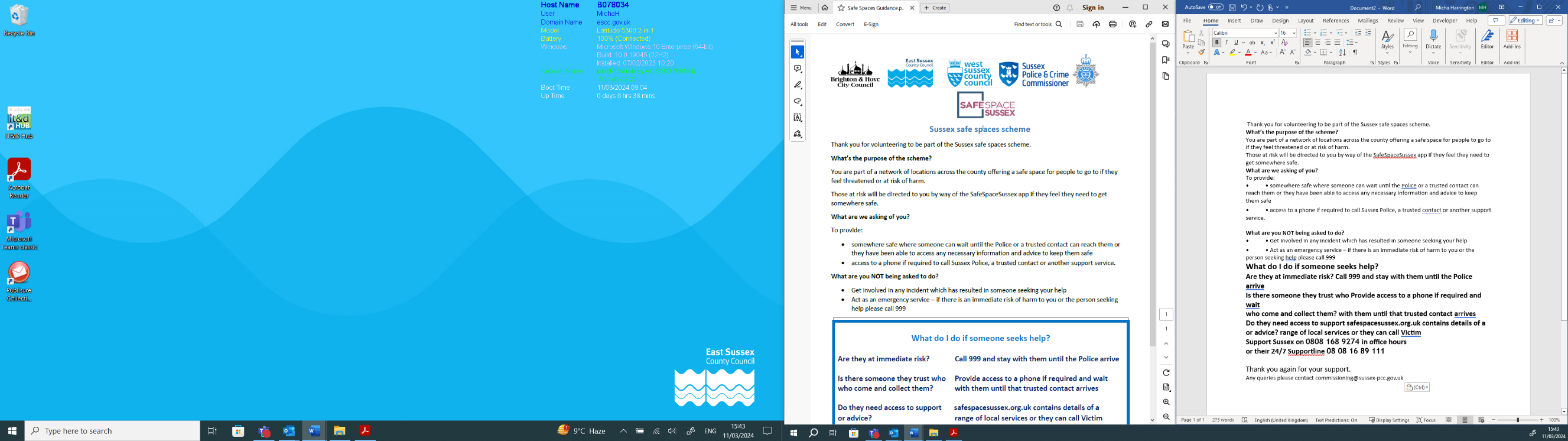 Safe Spaces Scheme- New Member Application FormI understand that these details will be shared with those who assess the applications for suitability of inclusion on the scheme. Contact will be made to arrange a site visit. I understand that following assessment, if the venue is approved as a Safe Space, the responsibility to keep the Scheme updated with any changes to the information provided above (or provided during the site visit) lies with the lead contact stated on this form.  Any updates should be made by emailing SafeSpaceSussex@sussex-pcc.gov.ukI agree to make the Scheme aware (through the contact email above), if we receive any concerns or complaints that may mean we are no longer suitable as a Safe Space.I agree that the Member Information and any guidance/training document will be provided to all staff for awareness.I agree to put the materials shared by the Scheme as required (window sticker, posters, leaflets). Please send the completed form to safespacesussex@sussex-pcc.gov.ukVenue nameAddressPostcodeName of lead contact (including job title)Contact details of lead contactDays and times available as a Safe SpaceIs there always more than one member of staff on the premises? Please provide any details of who this may include.What facilities are available?Private secluded area for useToiletWaterAccess to phoneIs the venue and the facilities wheelchair accessible?Is there any other information you think would be helpful to provide? (e.g. does anyone else use the location)Is there CCTV in use at the space? If yes, please provide details of where it is located and what areas it covers?Are you part of any other similar scheme?